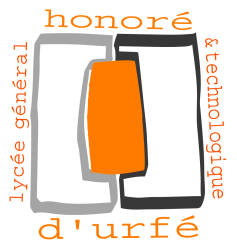 Lycée Honoré d’Urfé1, Impasse le ChâtelierBP  9025942014 – SAINT-ETIENNE CedexMARCHE POUR LA FOURNITURE, L’INSTALLATION ET LA MAINTENANCE DE MATERIELS DE REPROGRAPHIE EN LOCATIONCAHIER DES CHARGES N°5Valant Cahier des Clauses Techniques Particulières (C.C.T.P.)OFFRE DE BASE PHOTOCOPIEUR DE 45 PAGES / MINUTENB ETCOULEUR - CONNECTEFORMAT A4 ET A32 BACS 550 FEUILLES1 BAC POLYVALENT 2000 FEUILLESAGRAFAGE 1 POINTCHARGEUR, SCANNER, ECRAN TACTILE COMMUN A TOUS LES PHOTOCOPIEURS DU SITE.LOCALISATION DES MATERIELS(Position N° 12 et N°13 du tableau récapitulatif)Secrétariat Direction : 	(Position N° 12 du tableau récapitulatif) 			1 photocopieurAdresse : 			Bâtiment BRue de l’Egalerie – 42100 SAINT-ETIENNESecrétariat Intendance  (Position n°13 du tableau récapitulatif) : 			1 photocopieurAdresse : 			Bâtiment BRue de l’Egalerie – 42100 SAINT-ETIENNECARACTERISTIQUES TECHNIQUES DEMANDEES (A TITRE INDICATIF)Principales caractéristiques du copieur- Cadence de reproduction : 	 45 ppm impressions/couleur 45 ppm impressions/noir - Temps de sortie de la 1ère copie « couleur » : 4.5 secondes - Temps de sortie de la 1ère copie « N/B » : 3.1 secondes - Temps de préchauffage : 25 secondes - Zoom : 25-400%,- Mémoire : 2GO de RAM + disque dur de 250 Go, - Chargeur automatique A4 et A3- Recto/verso A4 et A3 automatique avec retournement des originaux,- Edition automatique en livret A4 ou A3,- Alimentation papier : 	2 bacs papier 550 Feuilles A4 –A3                                   	1 bac papier de 2000 Feuilles                                           			1 by-pass de 100 feuilles A4, A3  jusqu'à 300 gr/m²,- Basculement automatique des magasins,- Format papier : A3, A4, A5, A6, B4 ,B5 ,B6- Meuble support.- Grammage papier : 52 à 300 g/m², - Code d’impression pour choisir « N/B » ou « Couleur »- Ecran LCD tactile en couleur..,- clé USB - agrafage : option finition « piqûre de cheval » pour le n°12Principales caractéristiques de la fonction « imprimante réseau »- Cadence de reproduction :    45 impressions/ noir & couleur ppm - Résolution : 1200 dpi, - Connexion Ethernet 10/100 - Scan to USB / SD Card Standard- Langages: PCL5c et PCL6, POSTCRIPT 3- Processeur cadencé à 600 Mhz,Principales caractéristiques de la fonction « scanner réseau »- Vitesse de numérisation : 80 recto verso /minute - Résolution : 1 200 dpi,- Adresses de  destination stockées : 2 000, - Adresses de  destination : 500 par tâche,- Carnet d’adresses via LDAP ou localement sur le DD,- Format de sortie : PDF-JPEG-TIFF- TIFF multi/pages,- Option suppression des pages blanchesOption à proposer : Un logiciel de programmation des limitations des comptes et de gestion en administrateur doit être proposé en variante pour la gestion à distance des copieurs (notamment la possibilité de gérer des quotas sur l’ensemble du parc de reprographie) et ce pour 300 utilisateurs.Les candidats devront impérativement joindre les fiches techniques du matériel proposé.